Hierbij bied ik u, mede namens de Minister van Financiën de nota naar aanleiding van het verslag inzake het bovenvermelde voorstel alsmede een nota van wijziging aan.De Minister voor Rechtsbescherming,Sander Dekker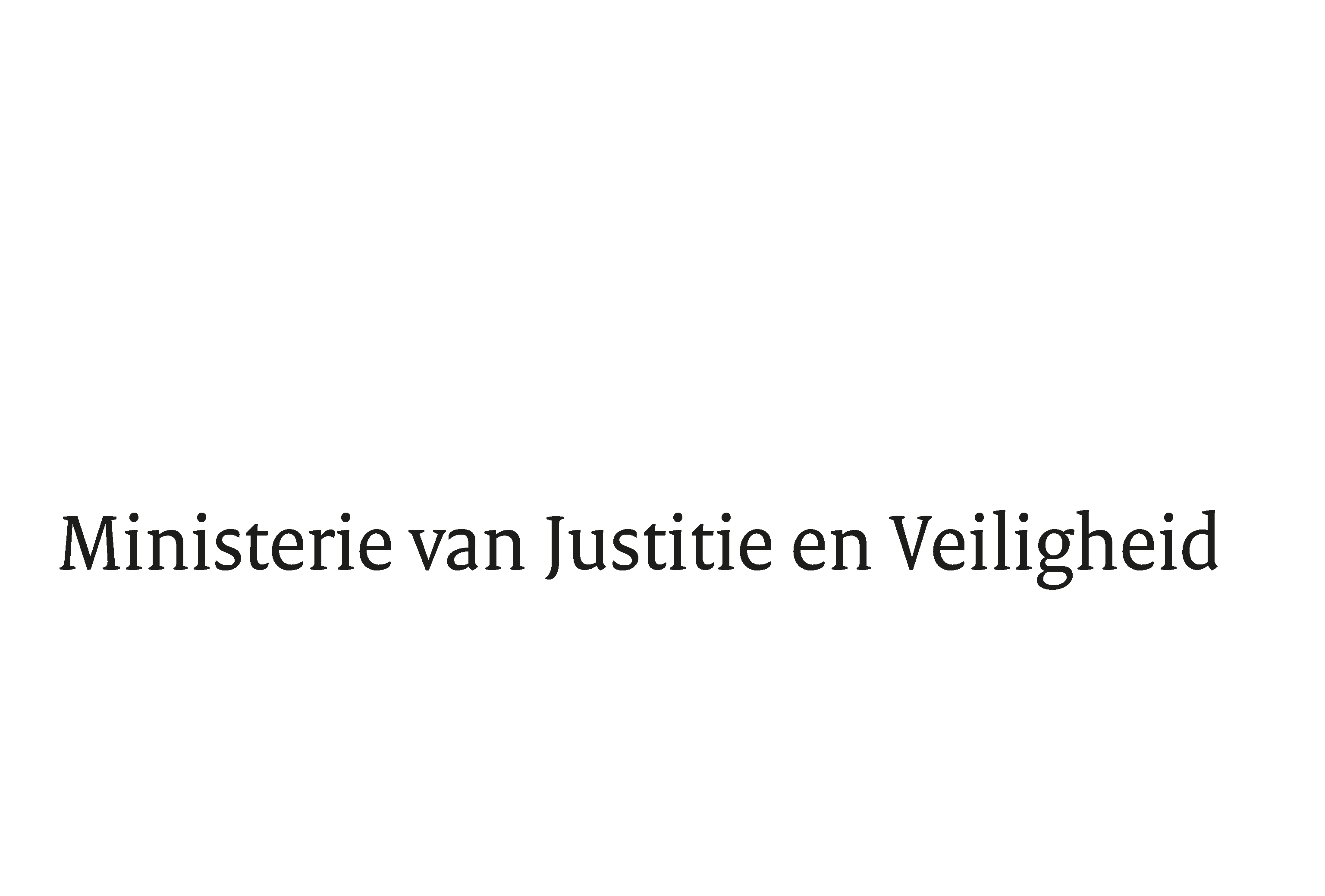 > Retouradres Postbus 20301 2500 EH  Den Haag> Retouradres Postbus 20301 2500 EH  Den HaagAan de Voorzitter van de Tweede Kamerder Staten-GeneraalPostbus 20018 2500 EA  DEN HAAGAan de Voorzitter van de Tweede Kamerder Staten-GeneraalPostbus 20018 2500 EA  DEN HAAGDatum4 maart 2019OnderwerpWijziging van boek 2 van het Burgerlijk Wetboek, de Wet op het financieel toezicht en de Wet giraal effectenverkeer ter uitvoering van richtlijn 2017/828/EU van het Europees Parlement en de Raad van 17 mei 2017 tot wijziging van richtlijn 2007/36/eg wat het bevorderen van de langetermijnbetrokkenheid van aandeelhouders betreft (PbEU 2017, L 132)Directie Wetgeving en Juridische ZakenSector PrivaatrechtTurfmarkt 1472511 DP  Den HaagPostbus 203012500 EH  Den Haagwww.rijksoverheid.nl/jenvContactpersoonmr. N.ten Katewetgevingsjuristn.ten.kate@​minvenj.nlOns kenmerk2511638Bij beantwoording de datum en ons kenmerk vermelden. Wilt u slechts één zaak in uw brief behandelen.